Ephemera Collection Finding Aid                              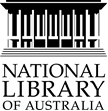 CALL# TH EPH 6Myanmar General Election 2015 : Ephemera CollectionBackground

Myanmar Election Chronology 2008-2015:May 2008: After publishing a proposed constitution, the military-led government holds a referendum. The government claims a 92% yes vote. Voting is restricted in parts of the country, as a result of Cyclone Nargis and ongoing insurgency. General elections Nov 2010: The first general election held under the new constitution. The NLD and a number of civil society groups’ boycott. While the military-linked USDP party wins the majority of the vote, a number of smaller parties enter parliament, including ethnic minority parties and the NDP, created by NLD members who disagreed with the boycott.By-elections April 2012: NLD enter the fold and win 43 of 45 contested. Aung San Suu Kyi enters parliament for the first time. November 2015: Second general election held under the new constitution. The NLD wins almost 80% of the vote, carrying the absolute majority in the upper and lower house and giving the party the power to pass bills, elect and president and elect one of two vice-presidents.The collection consists of election campaign materials from the following 47 parties. Election campaign ephemera were produced on a significant scale, in particular at township levels, as well as in the main cities. Materials were produced primarily by the parties, and some by party supporters. The Library acquired these materials through a vendor in Myanmar. 
Content Materials in this collection include candidate election cards, banners, stickers, flyers, handouts, as well as objects such as T-shirts, badges, bags plus some VCDs/DVDs. There are 17 boxes altogether. In addition, there is oversize calendar which kept outside the box (*see storage details under box # 1).  The majority of materials are grouped together according to political party. See more details on each box as described below. Each item is placed in a separate bag within the box. AccessThe ephemera may be accessed through the Library’s Asian Collections Reading Room by eCallslip request:http://nla.gov.au/nla.cat-vn6970623Other resourcesThe National Library’s collection also includes:https://archive-it.org/collections/6279Box# 1 (Union Solidarity Development Party)This box contains materials from USDP:1 white polo T-shirt with USDP logo1 green longyi for man2 campaign flyers by party candidates6 round USDP logo stickers21 rectangle shape USDP flag stickers1 campaign sticker with USDP logo1 USDP keyring with the party logo1 party calendar (stored in Asian Collections map cabinet TH Pic 51)   1 small USDP flagBox#2 and 3 (National League for Democracy)Box#2 This box contains materials from NLD: 1 white campaign T-shirt with a red picture of a hand voting yes. 1 red cap with NLD party’s logo1 table top flags stand, one with picture of NLD party flag and the other is with the picture of Aung San Suu Kyi.1 small NLD flag1 campaign flyer by NLD party leader
Box#3 This box contains materials from NLD: 1 red sticker with Aung San Suu Kyi picture and a white star on the left1 campaign flyer by the party leader  4 NLD music VCDs1 NLD campaign sticker with hand stamping on vote picture1 NLD campaign banner 1 small badge with NLD logo1 badge with NLD party logo between picture of Aung San and Aung San Suu Kyi1 badge with NLD logo1 small red stamp1 sticker with 20th NLD logo on it.1 campaign sticker1 small bag with Aung San Suu Kyi picture.Boxes#4, 5 (National Unity Party)Box#4This box contains materials from NUP: 1 party policy flyer1 badge with NUP logo1 pen with NUP logo1 blue hat with NUP logo1 sheet of the party handout to its members1 booklet of the party manifesto1 booklet of party discussion in 20141 booklet of party meeting recordsBox#5 This box contains materials from NUP: 1 NUP shoulder bagBox#6 (Rakhine State National United Party & the 88 Generation Student Youths (Union of Myanmar)This box contains materials from RSNUP and 88 GSY(UM):RSNUP1 campaign flyer by the party leader1 badge with RSNUP logo 1 Tabloid on party policy88 GSY(UM)1 booklet of the party leader’s biography1 badge with 88 GSY logo1 booklet of the party statement1 booklet of the party policy statement1 booklet on the party structure.1 sticker with 88 GSY logo1 Tabloid on party’s newsBox# 7 (National Democratic Force)This box contains materials from NDF:1 party magazine 1 magnetic badge with NDF party logo1 music VCD1 badge with NDF logo1 flyer of NDF party candidate 2 NDF party candidate’s flyers1 booklet of the party statement on election1 small booklet of party chair-person and his political speech.1 booklet of party policies and function1 white shirt with red collar and NDF logo on the right chest. Box#8 (The Union of Myanmar Federation of National Politics)This box contains materials from UMFNP:1 booklet of the biography of the party chairperson1 badge with party logo1 sticker of party logo1 booklet of the party constitution1 white polo T-shirt with party leader picture in the front1 issue of the party newspaperBox#9 (Independent Representatives and Khami National Development Party)This box contains materials from IR and KNDP:Independent Representatives1 campaign flyer with picture of U Htun Win1 flag with red dragon1 white polo T-shirt with the picture of red dragon on the back1 small sticker with dragon logo1 campaign flyer with picture of Dr. Nyo Nyo Thin and white Myanmar map with a red star on top of it. 1 white polo T-shirt with the picture of Dr. Nyo Nyo Thin and white Myanmar map with a red star on top of it. 1 campaign flyer with picture of Dr. U Win Shane. 1 campaign flyer with picture of U Aung Pyo Ko with red rose1 campaign flyer with picture of U Sein Myint1 campaign flyer with picture of U Khin Maung Than1 campaign flyer with picture of the National Prosperity Party1 campaign flyer with picture of U Tin HlaingKNDP1 KNDP badge with party logo of a yellow bird1 document of the party membership list1 booklet of the party constitutionBox#10 (Union Farmer Force Party, 88 Generation Democratic Party and Chin National Democratic party)This box contains materials from CNDP, 88 GDP and UFFP:CNDP1 CNDP party pamphlet1 small flag with CNDP logo1 small booklet of CNDP’s principles of Chin nation building1 VCD of CNDP party music1 CNDP badge1 CNDP sticker88 GDP1 small red flag with 88 GDP logo1 badge with 88 GDP logo1 booklet of 88 GDP constitutionUFFP1 A4 size sticker with UFFP log1 badge of UFFP 1 booklet of UFFP policy, structure and constitutionBox#11 (Democracy and Human Rights Party, United Democratic Party, Kayin People Party and Arakan National Party) This box contains materials from DHRP, UDP, KPP and ANP:DHRP1 campaign flyer of DHRP party 1 badge of DHRP 1 campaign flyer by DHRP candidate Daw Soe Soe Aye1 booklet on DHRP constitution1 booklet of party statement on electionUDP1 badge of UDP with red rose1 campaign flyer by UDP candidate U Kyaw ShweKPP1 KPP badge with the picture of Karen drum with four frogs1 KPP badge with the picture of the whole drum and party logo1 KPP pamphlet with pictures of party leaders1 white polo T-shirt with KPP logo in the frontANP 1 campaign flyer by ANP candidate U Aye Kyaw1 campaign flyer with party leader pictures1 white polo T-shirt with ANP party logo1 small sticker with ANP log1 sticker divided in 3 square sections in the middle is party logoBox#12 (National People Alliance, 88 Generation, Karen National Party and National Development Party) This box contains materials from NPA, 88 Generation, KNP and NDP:NPA1 badge of NPA1 name card of NPA candidate 1 white polo T-shirt with NPA logo88 Generation1 badge of 88 Generation with picture of peacock1 sticker of 88 Generation KNP1 KNP pamphlet with pictures1 KNP badge with the party logoNDP1 name card of U Khyan Nyine Aung, NDP candidate1 campaign flyer by U Aung Aung Aye, NDP candidate1 white polo T-shirt with NDP logo1 NDP badge with party logo1 campaign flyer by Daw Khin Ei Ei Sein, NDP candidate1 campaign flyer by U Khyan Nyine Aung, NDP candidateBox#13 (Negotiation, Stability and Peace Party, Peace and Diversity Party, Shan Nationality Democratic Party, Zomi Congress for Democracy, Guiding Star Party and Myanmar Farmers’ Development Party) This box contains materials from NSPP, PDP, SNDP, ZCD, GSP and MFDP:NSPP1 card with NSPP logo and the picture of two hands shaking1 campaign flyer by NSPP leadersPDP1 booklet on party policy, activities and structure1 campaign flyer by the party leaderSNDP1 small booklet of SNPP party policy, activities, regulation and structureZCD1 sticker with ZCD party logo, tiger and hornbill pictureGSP1 GSP badge with party log, one white big star surrounded by fourteen small star1 GSP sticker with party name on both English and Burmese1 GSP sticker with red and blue as a background1 document of the party policy and structureMFDP1 MFDP red hat with party logo1 MFDP badge with party logo1 MFDP keyring with campaign symbol 1 MFDP flag 37x71 cm1 MFDP campaign flyer by one of the party candidateBox#14 (New Society Party and Democratic Party for a New Society) This box contains materials from NSP and DPNS:NSP1 name card by U Kyaw Linn, Party General Secretary1 name card by U Yin Htway, Party CEC1 small NSP sticker with logo1 NSP red Keyring1 round small badge with NSP logo1 NSP badge with logo1 small flag of NSP1 booklet of NSP constitution1 campaign flyer of NSP leader U Zeyya1 campaign flyer of NSP candidate U Yin Htway1 campaign sticker with the picture of U Aung Zeyya and U Zeyya on each side. 1 NSP’s pamphlet1 campaign flyer by party candidate, U Aung Zeyya1 small red flag of the party with four yellow starsDPNS1 red polo T-shirt with party logo on the back1 DPNS pamphlet1 DPNS badge1 booklet of DPNS membership manual1  set of two booklets by DPNS and it’s statement on election1 campaign flyer by DPNS candidate U Aung Hlaing Thein1 campaign flyer by DPNS candidate U Than Htun Win1 campaign flyer by DPNS candidate U Htun Shwe1 campaign flyer by DPNS candidate U Saw Aung1 campaign flyer by DPNS candidate U Than Win1 campaign flyer by DPNS candidate Daw Thet Jun Linn Htin1 campaign flyer by DPNS candidate U Aung Aung Than Htike1 campaign flyer by DPNS candidate U Myo Lwin1 campaign flyer by DPNS candidate U Myint Aung1 campaign flyer by DPNS candidate U Khin Maung Htun1 campaign flyer by DPNS candidate U Zaw Min Oo1 campaign flyer by DPNS candidate U Than Htike Aung1 campaign flyer by DPNS candidate Daw May Phyu Shwe1 campaign flyer by DPNS candidate U Sein Hla Moe1 campaign flyer by DPNS candidate Daw Tin Tin Cho1 campaign flyer by DPNS candidate U Htun Aung Kyaw1 campaign flyer by DPNS candidate Daw Hnin Hnin Mwe1 campaign flyer by DPNS candidate  Daw Khin Khin Kyine1 campaign flyer by DPNS candidate U Kyaw San Khiang1 campaign flyer by DPNS candidate U Kyaw KhinBox#15 (Federal Union Party, Kayin State Democracy and Development Party, Kayan National Party, Kayah National Democracy Party, Wa National Unity Party, Kaman National Development Party and Public Contribute Students Democracy Party) This box contains materials from FUP, KSDDP, KNP, KDP, WNUP, KNDP and PCSDP:FUP1 booklet of FUPKSDDP1 KSDDP pamphlet1 KSDDP booklet on party constitutionKNP1 KNP booklet on party constitution and political principles1 KNP badge with party logo, blue mountain with yellow sunKNDP1 KNDP badge with party logo, star and face of drum1 KNDP campaign sticker with party logo1 KNDP booklet of party constitution and activitiesWNUP1 VCD of WNUP1 document of WNUP’s constitution and activitiesKNDP1 pamphlet of KNDP leader U Kyaw Nyine and his biography1 pamphlet by KNDP candidate U Zaw Win1 campaign flyer by KNDP party leaders1 white polo T-shirt with KNDP logo in the frontPCSDP1 PCSDP constitution1 PCSDP badge with party logo1 PCSDP card with party logo1 campaign sticker with four picture of party candidatesBox#16 (United National Congress, Tai-leng Nationalities Development Party, Confederate Farmers Party, New Era Union Party, All Nationals’ Democracy Party, Intha National Development Party, National Democratic Party for Development and Democratic Party) This box contains materials from UNC, TNDP, CFP, NEU, ANDP, INDP, NDPD and DPM:UNC1 red badge of UNC party1 small red flag of UNC with party log1 white polo T-shirt with NUC party logo1 document of UNC party statement TNDP1 booklet of TNDP constitution and party policies1 Yellow TNDP badge with picture of tigerCFP1 CFP badge with party logo1 plastic paper of CFP logo, green background with rice flowering in the middle1 document of the party statementNEU1 NEU badge with party logo1 campaign flyer by party leader U Aung Than1 campaign flyer with party candidate informationANDP1 ANDP pamphlet1 ANDP badge with party logo1 ANDP logo cardINDP1 campaign flyer of INDP with party candidate information1 black and white campaign flyer of INDPNDPD1 NDPD badge with party logo1 sheet of paper with party letter head and logo1 booklet of NDPD constitutionDPM1 booklet of DPM manifesto1 booklet of DPM constitution and policy1 booklet of DPM constitution and policy in English1 postcard by DPM for campaign purpose1 campaign flyer by party heads1 campaign flyer by party candidatesBox#17 (Kachin State Democracy Party, Unity and Democracy Party of Kachin State, New National Democracy Party, Union Democratic Party, Shan Nationalities League for Democracy and state government materials) This box contains materials from KSDP, UDPKS, NNDP, UDP, SNLD and The State government:KSDP1 booklet of KSDP constitution1 campaign flyer by the KSDP1 sticker of KSDP logoUDPKS1 campaign flyer by UDPKS party leader1 UDPKS badge with party logo1 UDPKS pamphletNNDP1 booklet of NNDP constitution, policy and activity1 campaign flyer by NNDP candidates U Thein Nyunt, U Kyaw and Daw Khaing Sanda1 campaign flyer by NNDP candidate U Aung Kyaw Myint1 campaign flyer by NNDP candidates U Nyi Nyi Htway, U Ye Min Thein and Daw Thin Thin Win1 campaign flyer by NNDP candidates U Kyaw and U Kyan Thar1 campaign flyer by NNDP candidate U Aung Aung Oo1 pamphlet of NNDP leader U Kyaw and his biography1 campaign flyer by NNDP candidate U Ne Win Than1 campaign flyer by NNDP candidates U Thein Hlaing, U Ye Min Thein and Daw San San Win1 campaign flyer by NNDP candidates U Win Kyi, Daw Aye Aye Aung and U Aye Lwin1 campaign flyer by NNDP candidates Daw Hnin Pwint and U KyawUDP1 sheet of paper with party letter head2 badges of UDP, one is dark blue with Myanmar map on it and the other one is light blue with memorial stone on itState Government materials1 small Myanmar flag1 green badge with three stars1 booklet of Myanmar electoral system and voter information1 DVD of images on Myanmar political transition with president Thein Sein picture on itSNLD1 campaign flyer by SNLD candidate Dr Sai Naw Kae1 campaign flyer by SNLD candidates Khun Htun Oo, Sai Ong Kyaw, Sai Htin Kyaw and Sai Moe Aung1 white polo T-shirt of SNLD with party logo